Kritiekformulier 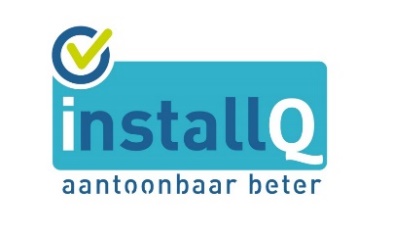 Concept Erkenningsregeling ‘Niet bodemgekoppelde warmtepompinstallaties’, d.d. 21 mei 2021Einddatum inlevering kritiek naar elize.vantil@installq.nl: uiterlijk donderdag 15 juli 2021Naam: ___________________________________________________________________________________Bedrijf: __________________________________________________________________________________	Uw e-mailadres: ________________________________	____________     (uw e-mailadres gebruikt InstallQ uitsluitend voor een reactie op uw commentaar)12345Artikel/Regelnr.Soort commentaar(zie 1*)Commentaar (onderbouwing voor aanpassing)Voorgestelde aanpassingReactie InstallQ